Roselia barnehage SA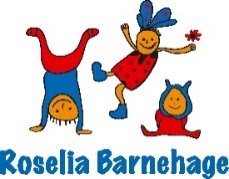 Eierstyret 2023 - 2024                           Roselia barnehage SA er en andelsbarnehage som er foreldredrevet. Styret er satt sammen av 5 representanter fra eierne og en representant fra de ansatte, og to vararepresentanter. Det nåværende styret ble valgt på årsmøtet i mai 2023.Styret er barnehagens øverste organ mellom generalforsamlingene og skal drive andelslaget på beste måte. Styrets mandat og oppgaver er beskrevet i barnehagens vedtekter. Saker som ønskes behandlet i styret, kan leveres skriftlig til leder av styret eller til daglig leder.Daglig leder og stedfortreder møter på alle styremøter og har talerett, men ikke stemmerett.Ajourført: 15.06.23 / EKH      Navn:                        Verv:                  Avdeling:             Mobil:Natalie RefsnesStyrelederMånelys934 65 579Anders H. MagnussenNestlederMånelys/Gullstjerna948 38 454Erik S. ReistadStyremedlemStjernetoppen470 29 716Thomas H. LandeStyremedlemGullstjerna970 00 246Kristine Y. PedersenStyremedlemGullstjerna934 83 638Mona AndersenStyremedlem/personalrepr.Stjernetoppen918 70 814Varamedlemmer:Magnus B. Eriksen     Styremedlem/Foreldrerepr.Himmelblå404 52 007Mette HøiliStyremedlem/personalrepr.Himmelblå971 18 477